PLANIFICACIÓN DE AUTOAPRENDIZAJESEMANA DEL 27 DE ABRIL AL 30 DE ABRIL 2020 5 SEMANA            1.- Construye un triángulo equilátero de lado AB de 7cm.(3ptos)(recuerda que este triángulo  tiene  sus lados y ángulos miden los mismo)Aplica regla, y compás. Dibuja en tu cuaderno y registra los datos.Paso 1:traza un segmento de 7 cm  con la regla que es la base del triángulo.a)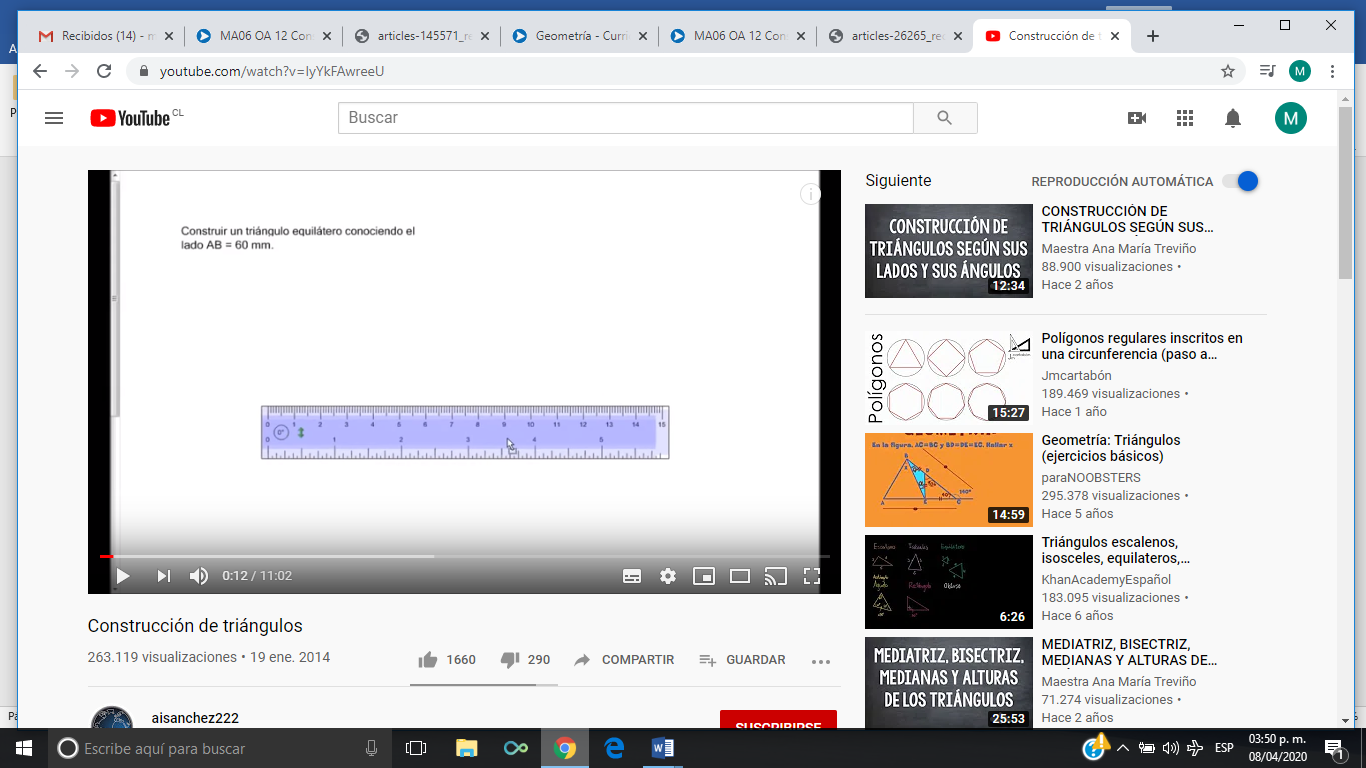 Paso 2: Trazar arcos desde cada uno de los extremos.Vemos que los arcos se van a cortar en un mismo punto,que será el vértice opuesto al lado que tenemos dibujado.   Paso 3: Trazamos el triángulo uniendo los extremos y observarás que te sale un triángulo con tres lados iguales.                                       .        b)            c)d) 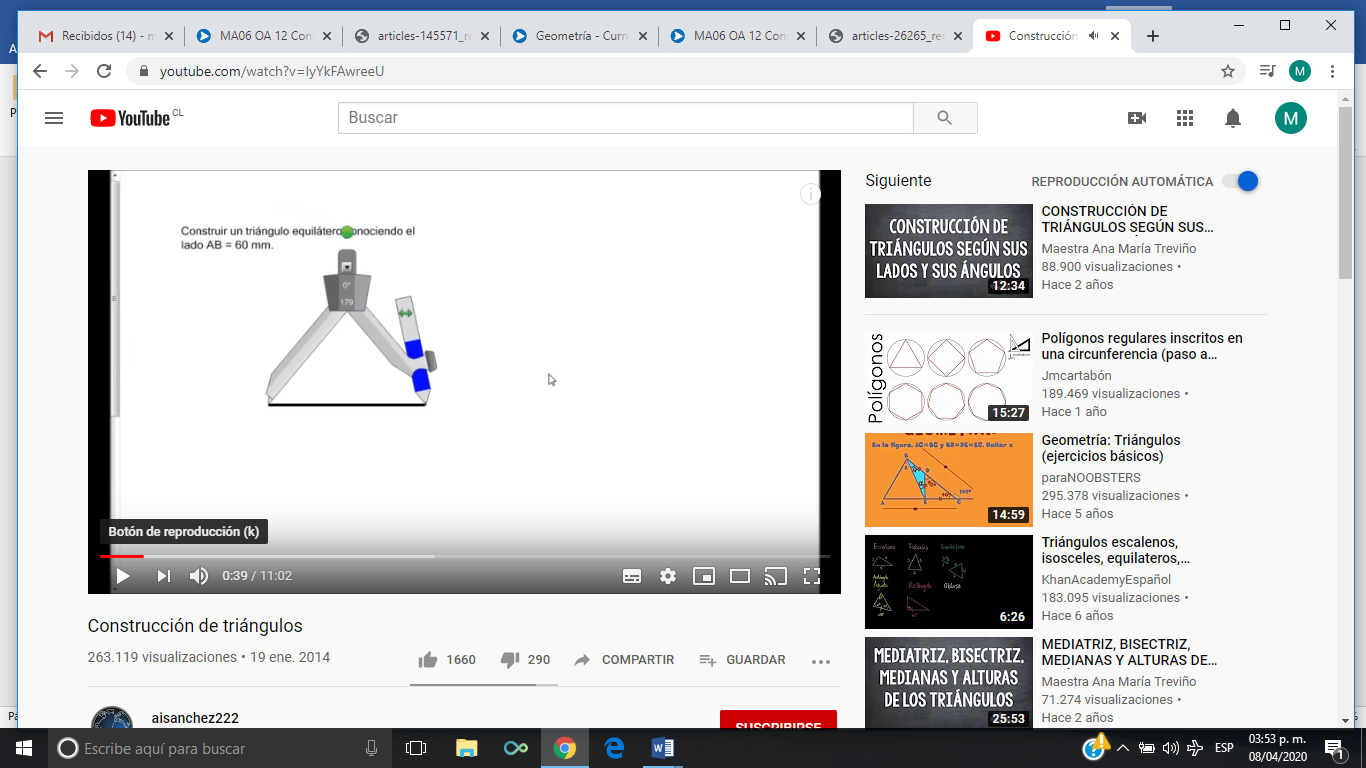 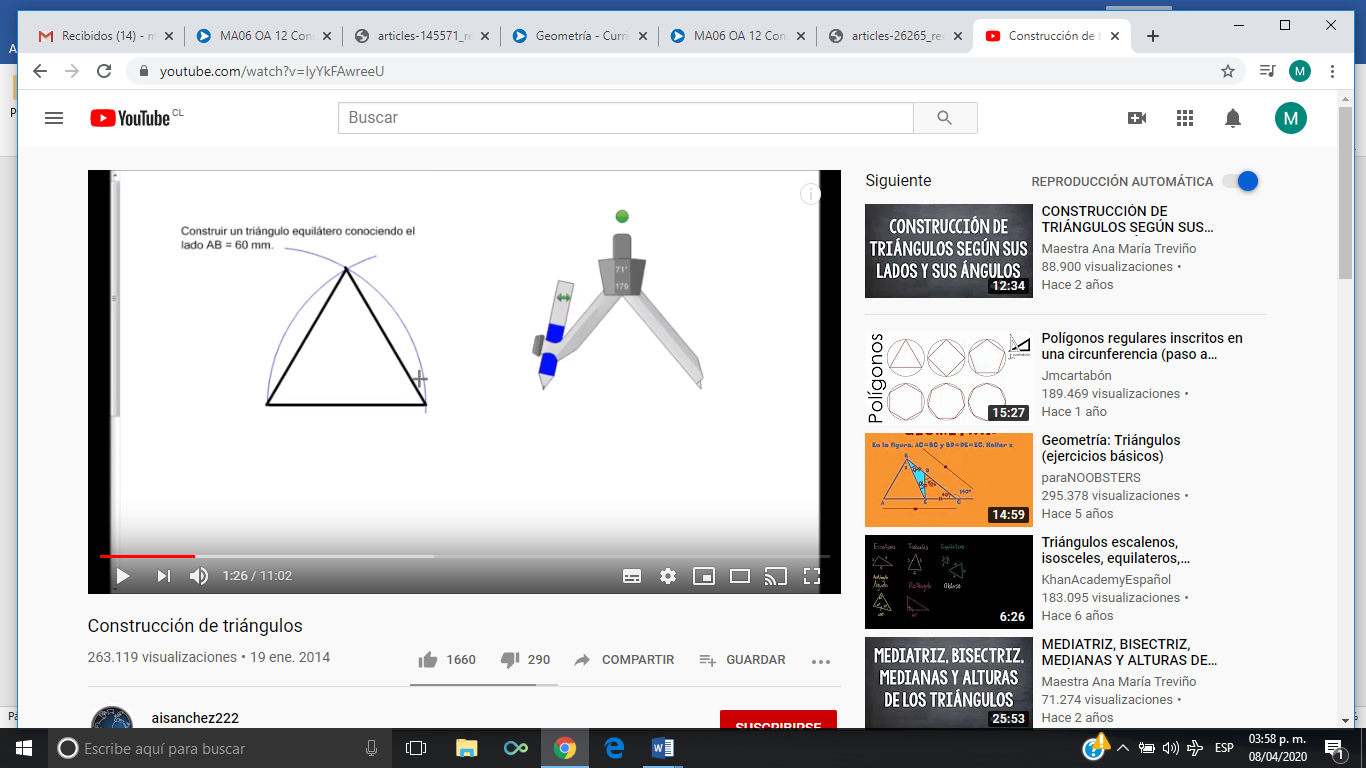 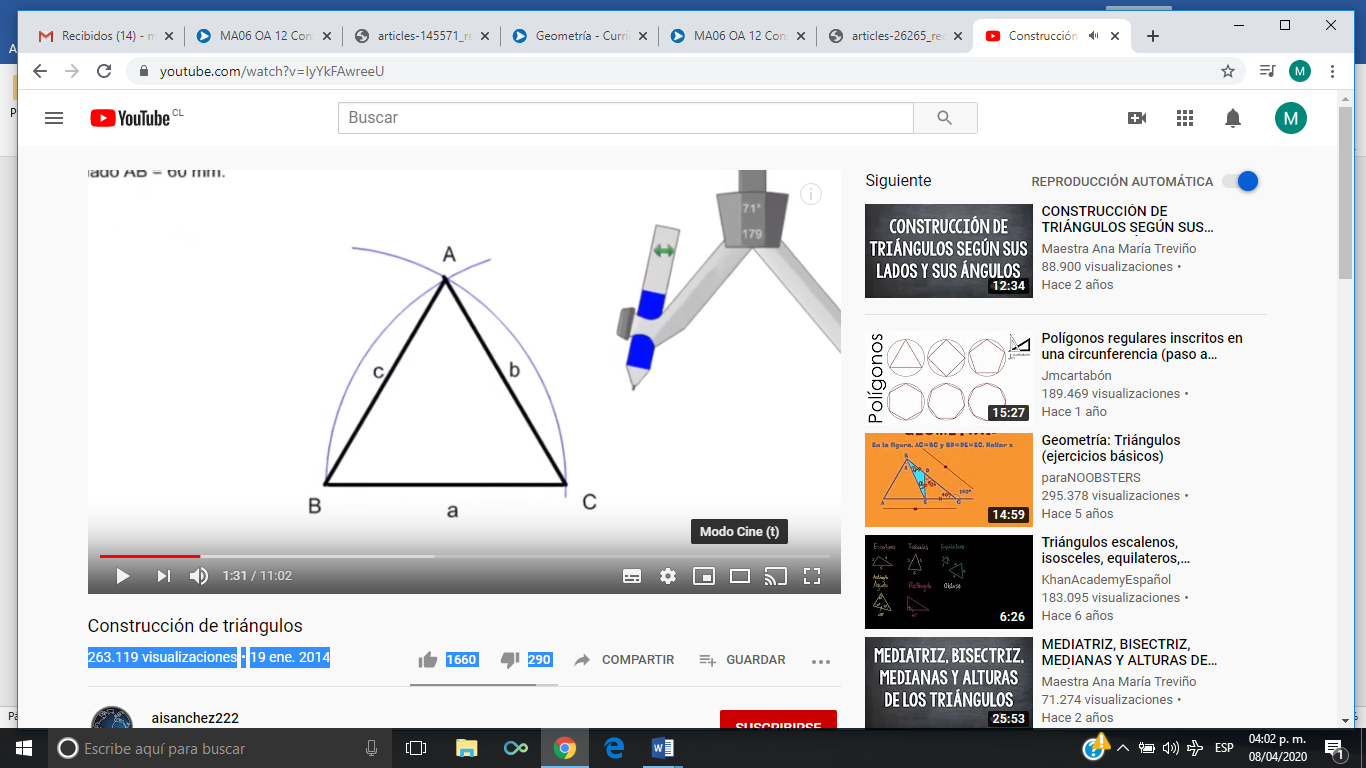           Paso :. Enumera cada vértice y cada lado. Aplica letras del abecedario.        2.- Construye un triángulo de lado AB de 5cm.(3ptos)        3.- Construye un triángulo de lado AC de 6 cm. (3ptos)        4.- Mide y suma los ángulos interiores de cada triángulo. Aplica transportador.(6ptos)        5.- Todas las actividades debes realizarla en tu cuaderno y con fecha.¡¡¡ ´Animo !!!             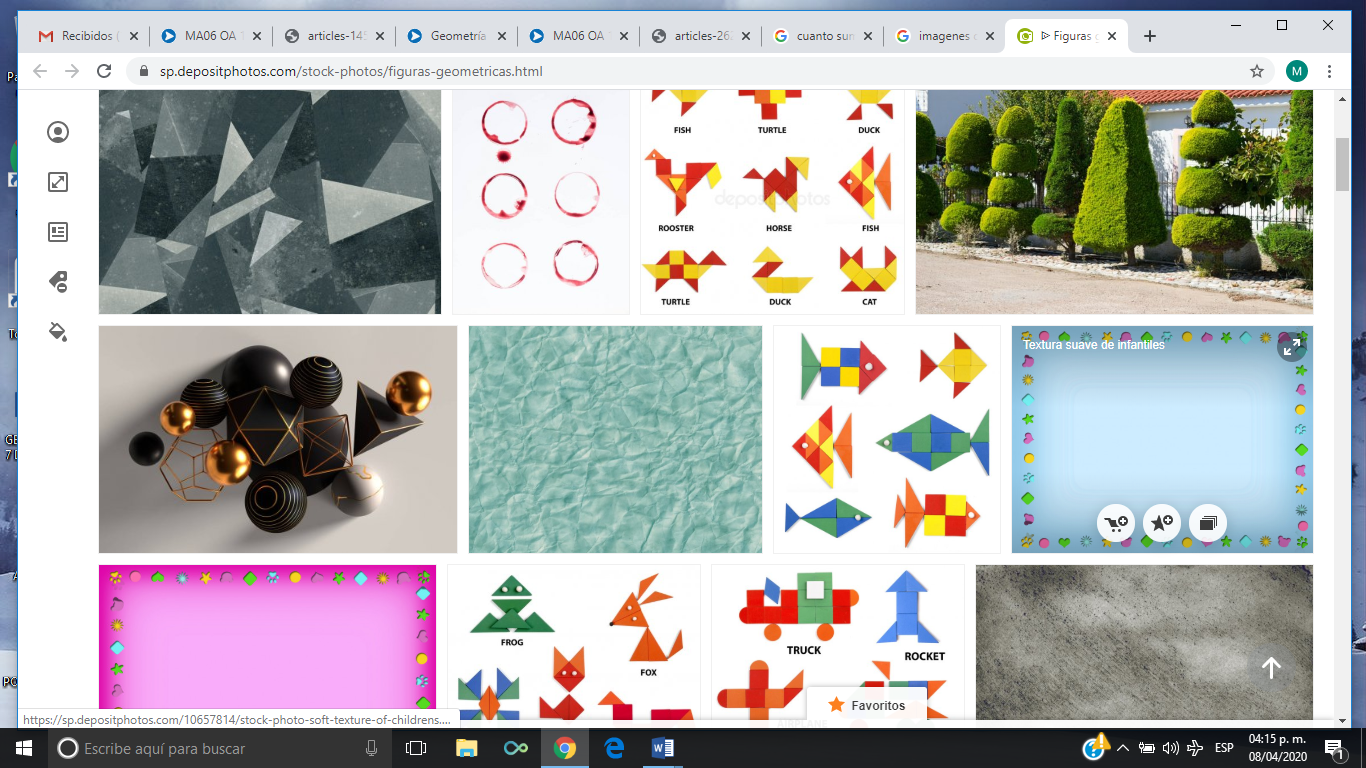 ASIGNATURA/CURSOTaller de Geometría/ 6 Año ANOMBRE DE LA PROFESORAMarlene Soto CastilloOBJETIVO DE APRENDIZAJE DE LA UNIDAD(TEXTUAL)OA12 Construir y comparar triángulos de acuerdo a la medida de sus lados y/o sus ángulos con instrumentos geométricos o software geométrico.OBJETIVO DE APRENDIZAJE DE LA CLASEConstruir y comparar triángulos en que se conoce la longitud de uno de sus lados y la medida de sus ángulos interiores, usando instrumentos geométricos.CONTENIDOConstruir  triángulosCalcular y sumar ángulos interiores.MOTIVACIÓNObservará y leerá los procedimientos para construir triángulos.Aplicará, medirá y sumará con apoyo de instrumentos geométricos.ACTIVIDAD (ES) Y RECURSOS PEDAGÓGICOSEl estudiante leerá el objetivo, Construirá triángulos mediante la medida y pasos dados.Una vez construido e identificado cada triángulo, medirá y sumará los ángulos interiores. Finalmente, dibujará y registrará los datos en su cuaderno con fecha de trabajo.EVALUACIÓNEvaluación Formativa donde  se aplicará los conceptos L = Logrado;        N/ L= No Logrado En este caso se realizará una retroalimentación.ESTE MÓDULO DEBE SER ENVIADO AL SIGUIENTE CORREO Se sugiere obtener una fotografía del trabajo desarrollado y enviarlo al siguiente correo:marlene.soto.qcolegio-jeanpiaget.clGUÍA TALLER DE GEOMETRÍAGUÍA TALLER DE GEOMETRÍAGUÍA TALLER DE GEOMETRÍANombre:Nombre:Nombre:Curso: 6 Año BásicoFecha:Profesora : Marlene Soto CastilloOBJETIVOS DE APRENDIZAJES AO12  Construir y comparar triángulos de acuerdo a la medida de sus lados y/o sus ángulos con instrumentos geométricos o software geométricoOBJETIVOS DE APRENDIZAJES AO12  Construir y comparar triángulos de acuerdo a la medida de sus lados y/o sus ángulos con instrumentos geométricos o software geométricoCONTENIDOSConstruir TriángulosCalcular y sumar ángulosInteriores.Nota: Recuerda que la suma de los ángulos interiores de un triángulo es igual  a dosrectos que suman 180o.